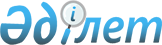 Об утверждении норм выплаты денежной компенсации взамен продовольственного пайка курсантам, слушателям военных, специальных учебных заведений органов национальной безопасности Республики Казахстан при убытии в отпускПриказ Председателя Комитета национальной безопасности Республики Казахстан от 26 мая 2015 года № 39. Зарегистрирован в Министерстве юстиции Республики Казахстан 26 июня 2015 года № 11461.
      Сноска. Заголовок - в редакции приказа Председателя Комитета национальной безопасности РК от 16.08.2022 № 51/қе (вводится в действие по истечении десяти календарных дней после дня его первого официального опубликования).
      В соответствии с пунктом 5 статьи 77 Закона Республики Казахстан "О специальных государственных органах Республики Казахстан" ПРИКАЗЫВАЮ:
      Сноска. Преамбула - в редакции приказа Председателя Комитета национальной безопасности РК от 16.08.2022 № 51/қе (вводится в действие по истечении десяти календарных дней после дня его первого официального опубликования).


      1. Установить, что норма выплаты денежной компенсации взамен продовольственного пайка курсантам, слушателям военных, специальных учебных заведений органов национальной безопасности Республики Казахстан при убытии в отпуск определяется исходя из стоимости пайка для курсантов, слушателей военных, специальных учебных заведений, определенной договором о государственных закупках на соответствующий финансовый год, и количества дней отпуска.
      Сноска. Пункт 1 - в редакции приказа Председателя Комитета национальной безопасности РК от 16.08.2022 № 51/қе (вводится в действие по истечении десяти календарных дней после дня его первого официального опубликования).


      2. Департаменту военно-технического обеспечения Комитета национальной безопасности Республики Казахстан в установленном законодательством порядке обеспечить государственную регистрацию настоящего приказа в Министерстве юстиции Республики Казахстан.
      3. Настоящий приказ вводится в действие со дня его государственной регистрации в Министерстве юстиции Республики Казахстан.
      СОГЛАСОВАН
      Министр финансов
      Республики Казахстан
      ______________ Б. Султанов
      "___" __________ 2015 года
					© 2012. РГП на ПХВ «Институт законодательства и правовой информации Республики Казахстан» Министерства юстиции Республики Казахстан
				
Председатель
Н. Акыбаев